
FACULTY OF CIVIL AND ENVIRONMENTAL ENGINEERINGChair of …Prof. Dr. …Master thesisTitle of the thesis in oneor two linesCopy of the output sheet of the Master thesisTable of contents1	Template for documents	21.1	Text - FORMATS	21.2	List formats	22	Structure of the template	22.1	Formulas	22.1.1	How to insert a formula?	22.2	M_Formate for figures and co.	22.2.1	Tables	22.2.2	Images	22.2.2.1	Heading 4	23	Include literature	24	Statement of independent work	2List of figuresFig. 2.1 Text format M_Bildunterschrift, font size 9, line height 14.5	2Template for documentsThis is a template for writing theses at the Chair of Steel, Lightweight and Composite Structures at RUB.Please use this template with the formatting options presented here. For this purpose, the format templates labeled A_Beispiel are intended for whole paragraphs. The formats Z_Beispiel are to be used for single words. A maximum of 4 headings are to be used (Überschrift 1 to 4). Furthermore, there is M_Beispiel for inserting pictures, formulas and tables and Liste_Beispiel for enumerations and lists.A_Text is the default text. Font Arial.Start with page 1Header with chapter number, chapter text and page numberText - FORMATSA_Text 		Normal textA_Formate for the whole paragraph, Z_Formate only for single words. M_Formate for captions and co. A_Text_Tabelle		Text in tables smaller for tablesA_LeerzeichenNachTabelle 	for a space under tablesA_Überschrift 1 ohne Nummerierung and without page break for content listing and appendixNote	For Notes During EditingM_Bilder		line spacing variableZ_Symbol		A_Z_Durchgestrichen / Hoch / capital / subscriptZ_Durchgestrichen / superscript / capital / subscriptZ_Durchgestrichen / superscript / capital / subscriptZ_Durchgestrichen / superscript / capital / subscriptZ_Durchgestrichen / superscript / capital / subscript / boldList formatsListe_a	Liste_aListe_A4225Liste_BuListe_BuListe_NumListe_NumasdfasdfFormat text after enumeration again with A_Text. For a new enumeration:Liste_a (right click: start numbering again)Liste_aaStructure of the templateHeading 1 (Überschrift 1) always starts on the new page.FormulasHow to insert a formula?Copy another table, then only exchange formula.Get current numbering via "Update fields”Insert cross-reference for formula under the label "(".Formula; font size 11, Arial in MathtypeWith CTRL+A and then F9 all fields can be updated!M_Gleichung			for equations, so that a variable line spacing is available.M_Formelnummerierung 	for numbering, so that it is right-justified.M_Formate for figures and co.Normal Text. TablesFor tables, figure etc. the labels must be defined first (on each PC). To do this, mark the corresponding object - right click - insert label. If the desired label is not available:  new - select "Tab." as name, check the box for include chapter number (with dot or hyphen, as desired), above or below the object, as desired. Only then can a reference be created with "Insert cross-reference". In doing so, the name of the table must be designated as it is to appear later in the text. "see Tab. 2.1" requires the name "Tab.". After inserting the name, define it in the format M_Bildunterschrift.If desired, insert a blank line below the table with A_Leerzeichen_nach_Tabelle corresponding to ½ line height. After inserting the name, define the table heading with the format M_Tabelle. Table heading is not separated from table at page changeTable 2.1Blank line after tableIf desired, insert a blank line below the table with A_Leerzeichen_nach_Tabelle equaling ½ line height.Table designation above the table in M_TabelleM_Bilder: centered, variable line spacing for imagesM_Bildunterschrift	caption for imagesM_Gleichung		for formulas with Mathtype, variable line heightM_Formelnummerierung	formula numberingM_Tabelle	caption for tablesImagesInsert images as references Use format "M_Bilder", because other formats have a fixed line height. Image and caption below are NOT separated on two pages.Caption with: "Insert caption", format: M_Bildunterschrift. After inserting the caption still define the caption with the format M_Bildunterschrift.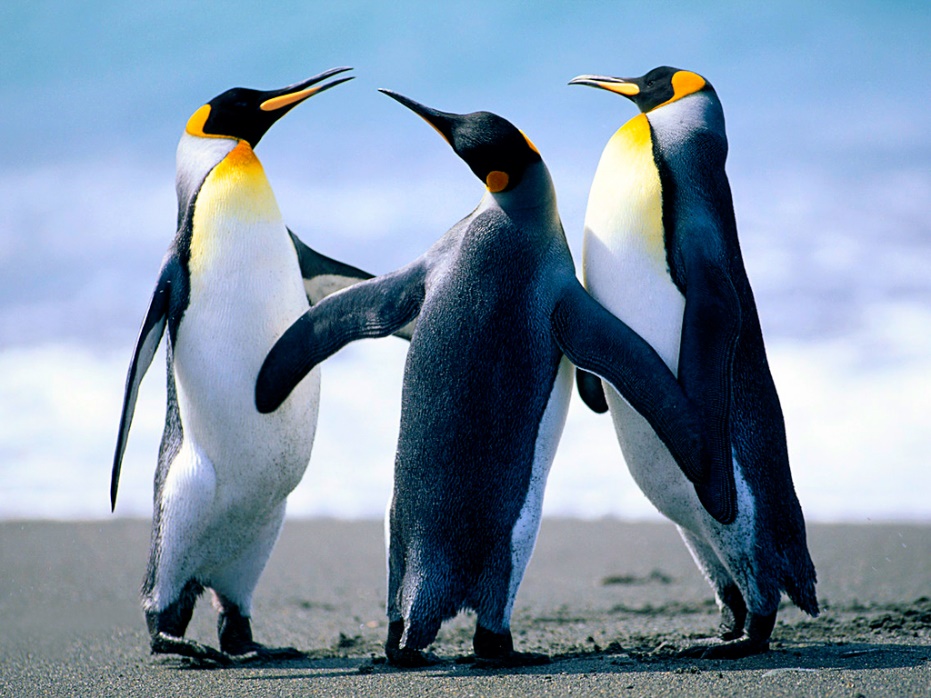 Fig. 2.1 Text format M_Bildunterschrift, font size 9, line height 14.5 Normal text: member buckling failure stability theory of straight members that have at least one line of symmetry in the cross-section, are loaded in their cross-sectional plane, and also fail in this plane due to member buckling. In Fig. 2.1, three penguins can be seen Insert - cross-referenceHeading 4No other headings are expected.Include literatureInsert references e.g. using Citavi...Alphabetical and chronological orderMeier shows in [1, 2] …[3] shows….Please leave section breaks before the list of references!List of references[1]	DIN EN 1993-1-9:12/2010. Eurocode 3: Bemessung und Konstruktion von Stahlbauten – Teil 1-9: Ermüdung.[2]	Haibach, E. 2006. Betriebsfestigkeit. Verfahren und Daten zur Bauteilberechnung. VDI-Buch. Springer. Berlin[2]	Kindmann, R. 2008. Stahlbau. Teil 2: Stabilität und Theorie II Ordnung. Bauingenieur-Praxis, Bd. 2. Ernst und Sohn. Berlin.[3]	Kragerup, J. 1984. Buckling of rectangular, unstiffened steel plates in compression. Dissertation, Technical University of Denmark Lyngby. Denmark.[5]	Pedersen, M. M.; Andersen, J. G.; Olafsson, O. M. 2012. Investigation of the thickness effect for butt welded joints. IIW WG1-154-12.[4]	Rauch, M.; Knobloch, M. Challenges for tower structures of multi-megawatt class wind turbines. In: Zingoni, A. (Hrsg.): Insights and Innovations in Structural Engineering, Mechanics and Computation. Proceedings of the Sixth International Conference on Structural Engineering, Mechanics and Computation, Cape Town, South Africa, 5-7 September 2016. Boca Raton: CRC Press 2016, S. 335–336 (full paper on CD-ROM)Statement of independent workI hereby declare that the work in this Master thesis represents a result of my own independent work, carried out in accordance with the requirements of the University’s Regulations and Code of Practice for Research Programmes, without the use of any sources beyond those cited in the references. This includes possible figures or tables. Furthermore, I ensure that: no other persons were involved in the preparation of the present work or have received any monetary benefit from me for the work presented, unless indicated as such; the thesis has not been submitted to any other examination authorities or for any academic awards in the same or a similar form either in Germany or abroad; the submitted report represents the research work with independent views, opinions, results and conclusions conducted under the guidance of my supervisor.I am aware that a noncompliance with this declaration may result in a grading of my work as “failed”. I also know that a copyright violation as well as an attempted fraud may be prosecuted and a deliberate infringement on any laws concerning cheating constitutes an administrative offence, for which may result in serious consequences. In case of repeated or particularly severe attempts of deception a forced exmatriculation might ensue.__________________________                          __________________________                  (First and last name)                                                          (Date)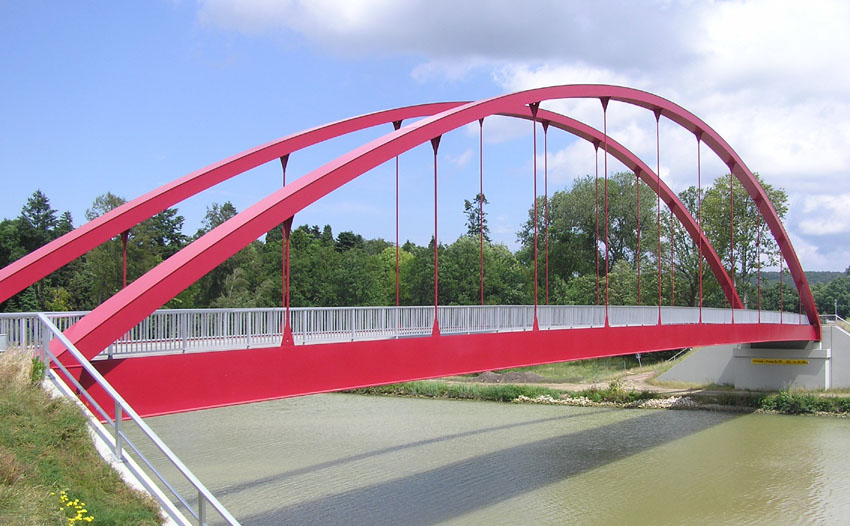 Student:First and last nameMatriculation number:108 ...Date02. May 2017(1.1)(2.1)Table in font size 9. Line spacing left at 14.5Table text in A_Text_TabelleInsert caption